П О Л О Ж Е Н И Ео проведении фестиваля в рамках Открытых соревнований по фигурному катанию на коньках «Кубок Победы»I. Цели и задачи.Соревнования проводятся по одиночному катанию в целях:- популяризации и развития фигурного катания на коньках среди детей;- привлечение внимания общественности и соответствующих организаций к любительскому уровню детского фигурного катания на коньках, пропаганде здорового образа жизни;- совершенствования спортивного мастерства занимающихся фигурным катанием на коньках;- приобретения соревновательной практики;- обмена опытом работы тренеров-преподавателей.II. Сроки и место проведения соревнований.Соревнования проводятся:  30 апреля - 01 мая 2021 г. на базе МАУ «Ледовый дворец» по адресу: г. Вологда ул. Пугачева д. 44.Мандатная комиссия состоится: 29 апреля 2021 г. с 15.00 до17.00 в здании МАУ «Ледовый дворец».Жеребьевка стартовых номеров будет проведена автоматически в программе ISU Calc FS.III. Руководство и непосредственная ответственность по проведению соревнований.Общее руководство подготовкой и проведением соревнований осуществляет Управление физической культуры и массового спорта  Администрации города Вологды.Непосредственное проведение соревнований возлагается на ВГОО ФФКК г. Вологды и главную судейскую коллегию.Главная судейская коллегия:Главный судья соревнований Ю. О. Русинова Главный секретарь соревнований Л. Н. КубасоваСудейская бригада состоит из судей, включенных в список официальных лиц для судейства, утвержденный на данный сезон ФФККР.Согласно правилам Международного Союза Конькобежцев (ISU), организаторы соревнований не несут ответственности за травмы и ущерб здоровью полученных участниками соревнований. Данная ответственность возлагается на самих спортсменов, их родителей и организации, заявившие для участия в соревнованиях соответствующих спортсменов.IV. Программа соревнований.Норма «Юный фигурист»:- девочки и мальчики 2014 г.р. и младше;- девочки и мальчики 2013 г.р. и старше.Номинация «Новичок»:- девочки и мальчики 2015 г.р. и младше;- девочки и мальчики 2014 г.р. и старше;Программа данной номинации должна включать не более 2 прыжков, один из которых должен быть 1W, один любой прыжок в 1 оборот; максимум 1 вращение в одной позиции без смены ноги не выше базового уровня (заход прыжком запрещён); 1 хореографическую последовательность. Длительность программы до 2-х минут.Номинация «Дебют»- девочки и мальчики 2014 г.р. и старше;- девочки и мальчики 2015 г.р. и младше.В программе оцениваются следующие элементы:-дорожка шагов, в которую обязательно входят фонарики вперёд и назад, змейка вперёд и назад, «козлик», «саночки». Наличие других элементов, скольжение в дорожке приветствуется;-равновесие, выполненное по кругу или по восьмёрке с обязательной сменой ноги (допускается исполнение таких элементов как «ласточка», «арабеск», «цапелька»);-циркуль (может быть исполнен с последующим вращением на двух ногах).Длительность программы до 2-х минут.Номинация «Дебют»- девочки и мальчики 2014 г.р. и младше;Программа:ЕлочкаФонарики вперед и назад (по 3 раза)Приседание (саночки)/ пистолетикЦапелька (ласточка)Выпады впередЦиркульВращение (вращательное движение либо вращение на двух ногах)КозликТур в пол-обортаДлительность программы не более 2 минут, без музыкального сопровождения. Соревнования проводятся на 1/3 части ледовой площадки. Судейство осуществляется по 10-бальной системе. За каждое падение производится снижение в 0,5 балла.V. Участники соревнований, порядок допуска.К участию в соревнованиях допускаются спортсмены спортивных школ, клубов и секций г. Вологды, Вологодской области и городов России.Предварительные заявки на участие принимаются до 19 апреля 2021 г. на электронную почту: ffkk-vologda@mail.ru.Организация, проводящая соревнования, вправе отказать в приеме на соревнования или допустить большее количество участников. Организаторы соревнований вправе поменять количество участников и количество разрядов, согласно отведенному времени.Окончательное количество участников в разрядах определяется по срокам подачи заявок.На мандатную комиссию представитель организации обязан подать на каждого участника следующие документы:- оригинал именной заявки установленной формы (заверенной печатями спортивной организации и врачебно-физкультурного диспансера);- страховые полисы спортсменов от несчастных случаев (оригинал);- свидетельство о рождении (оригинал).В случае не предоставления полного пакета документов, спортсмен не допускается к участию в соревнованиях. В случае, если представитель команды не может присутствовать на мандатной комиссии, необходимый пакет документов на спортсменов может быть представлен (по предварительному согласованию с главным судьей соревнований)в секретариат в день начала соревнований не позднее, чем за 1 час до начала соревнований. VI. Награждение.Победители и призеры соревнований награждаются грамотами Управления физической культуры и массового спорта Администрации г. Вологды и медалями. Все участники соревнований получают дипломы и памятные призы ВГОО ФФКК г. Вологды.VII. Требования к музыкальному сопровождению.Каждый участник должен иметь качественную запись музыкального сопровождения своих программ на CD-R или флеш-карте с указанием фамилии и имени участника, спортивной организации, разряда и времени звучания.Запасной CD рекомендуется иметь у лица, сопровождающего Участника на старте.Музыкальное сопровождение программ сдается до начала проведения соревнований по каждому разряду.VIII. Этикет.Все участники, тренеры и гости соревнований обязаны строго соблюдать Правила соревнований. Запрещено кидать на лед посторонние предметы (игрушки, цветы, шоколад и прочее).IX. Условия финансированияФинансовое обеспечение, связанное с организационными расходами по подготовке и проведению соревнований осуществляеться за счет внебюджетных источников.Расходы по командированию участников соревнований (проезд, суточные в пути, питание, проживание в период проведения соревнований и страхование) обеспечивают командирующие организации.Бронированием мест в гостиницах команды занимаются самостоятельно.Данное положение является официальным вызовом на соревнования.Контактные телефоны: Русинов Александр Валерьевич (тел.+7 921 231 20 01)Кубасова Любовь Николаевна (тел. +7 921 123 16 19)УТВЕРЖДАЮ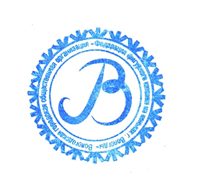 Президент ВГОО ФФКК г. Вологды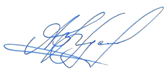 _______________ А. В. Русинов«06» апреля 2021 года